Smoke Impact Report – Shasta-Trinity/Six Rivers National Forest August 16, 2015.Fire growthInformation came from Infrared FlightsWeather Onshore Northwesterly wind is expected for today into Trinity/Shasta County line.  Overnight, weak northeasterly wind will occur in Humboldt and Del Norte County.  Tomorrow, Northeasterly wind will persist in Del Norte County, but Northwesterly onshore wind is expected to develop into Central Trinity County.  Northerly wind is expected in the Sacramento Valley during the night.  Weak transport wind speed is forecast for the next few days.  Fire BehaviorWith generally hotter and drier weather, fire behavior analysts are predicting a longer burn window today.  This has the potential for more acreage burn, generating more smoke.  SmokeAll complexes/fires in the area grew about 4,256 acres yesterday.  This is the smallest growth in the last week, but this trend is likely to reverse due to hot and dry weather today and the next few days.  Smoke dispersion will be limited in the next few days due to weak transport wind speed.  Air quality is likely to deteriorate in the area especially in Trinity County.  Weak Northwesterly transport wind pushes smoke to the Southeast today and tomorrow (Figures 1,3).  Overnight, smoke is likely to settle down in river drainages, but is pushed slightly to the west (Figures 2,4).  The displayed model runs did not cover fires in Southern Oregon.  With a southerly flow, Crescent City, Gasquet, Happy Camp, Yreka, Etna and Mt. Shasta may be impacted by smoke from these fires that are not included in this particular model run.    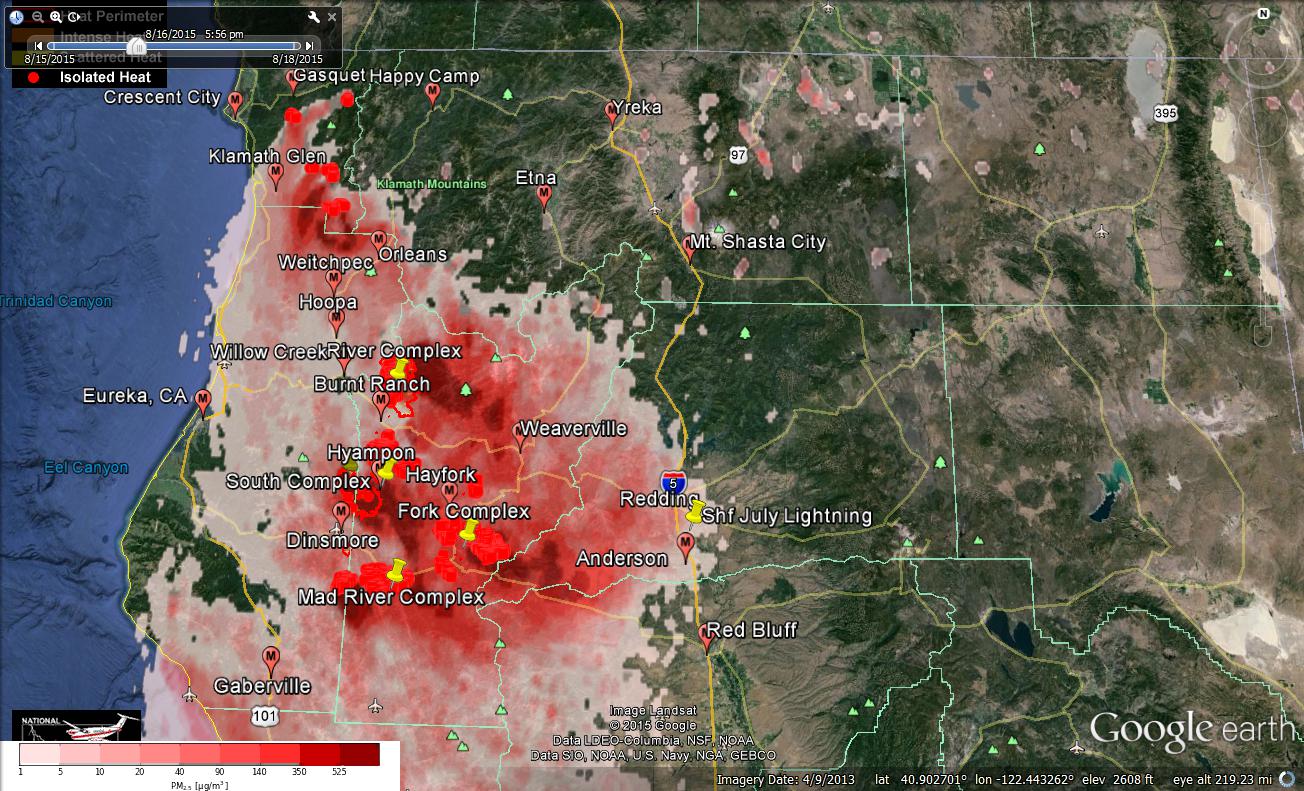 Figure 1:  Bluesky run for 6pm on August 16, 2015.  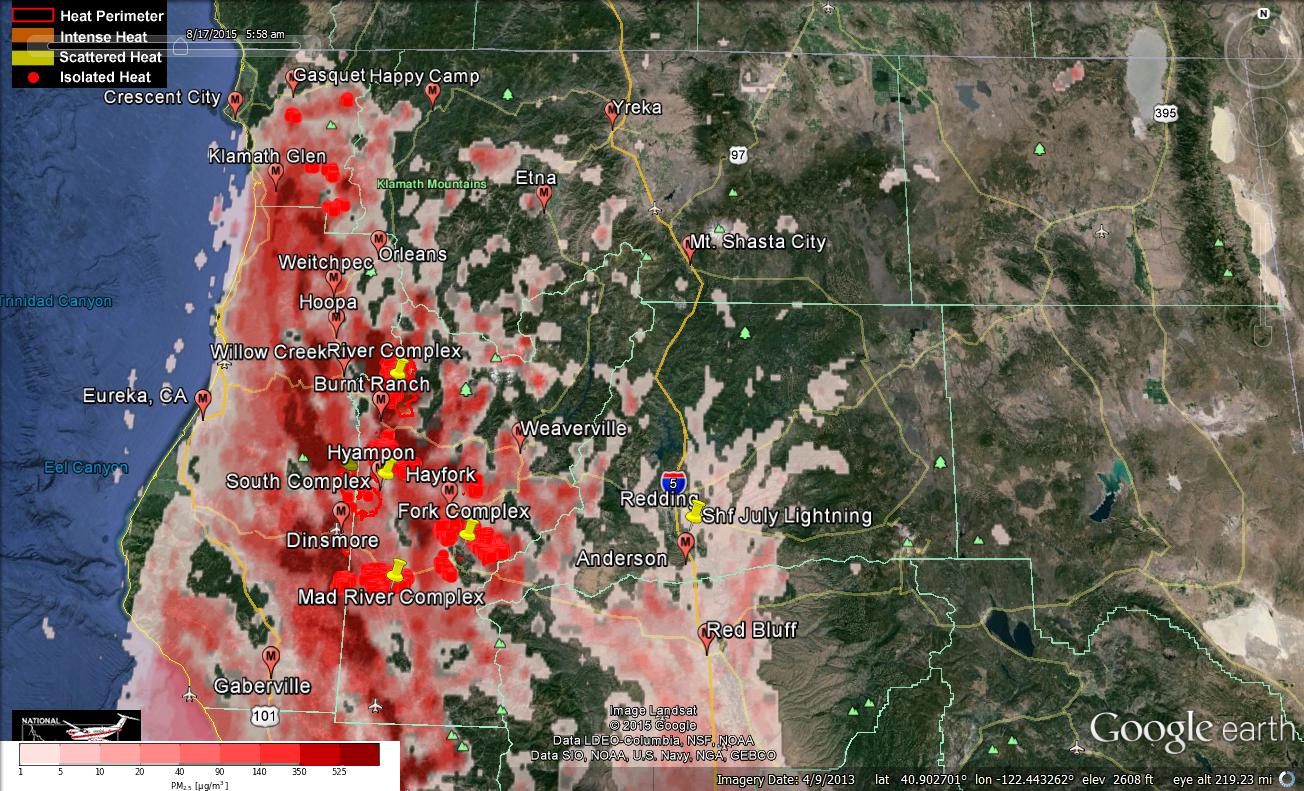 Figure 2:  Bluesky run for 6am on August 17, 2015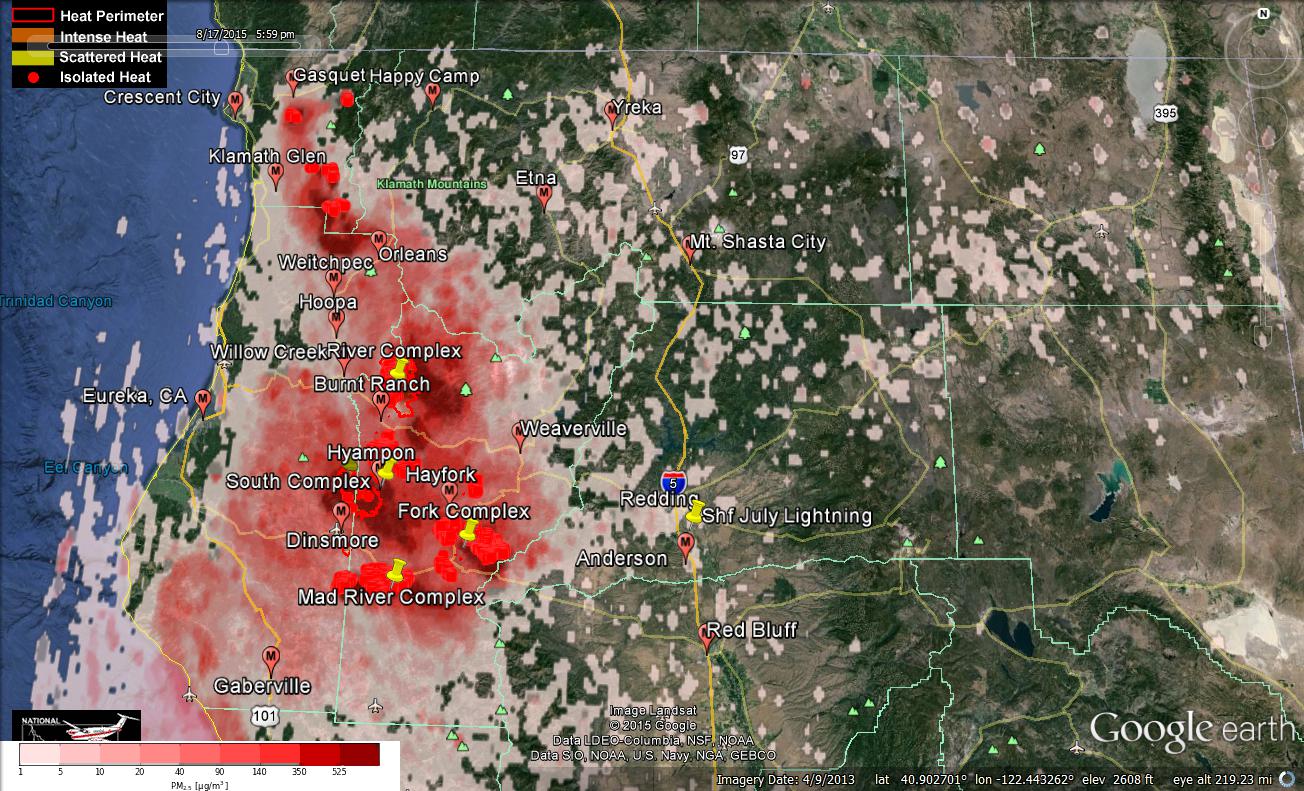 Figure 3:  Bluesky run for 6pm on August 17, 2015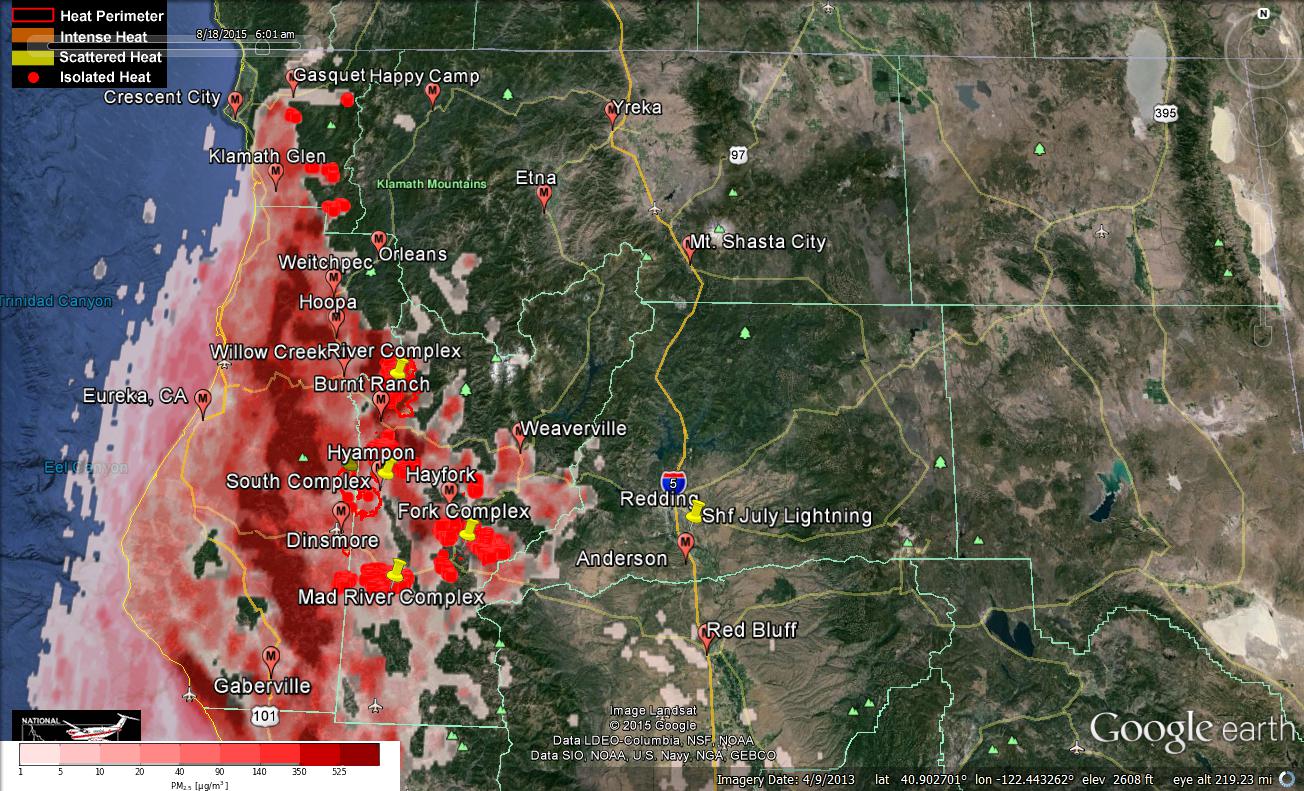 Figure 4:  Bluesky run for 6am on August 18, 2015Forecast conditions represent impacts from smoke.  Contributions from ozone and other pollutants are not reflected.Links:AirNow - http://airnow.gov/index.cfm?action=airnow.local_state&stateid=5&tab=0 California Smoke Information Blog - http://californiasmokeinfo.blogspot.com/      North Coast Unified Air Quality Management District http://www.ncuaqmd.org/Shasta County Air Pollution Control District - http://www.co.shasta.ca.us/index/drm_index/aq_index.aspx Siskiyou County Air Pollution Control District http://www.co.siskiyou.ca.us/content/agriculture-air-pollution-control-districtInteragency Real Time Smoke Monitoring - http://app.airsis.com/usfs/fleet.aspx Wildfire Smoke – A Guide for Public Health Official from California Air Resource BoardWildland Fire Personnel Smoke Exposure Guidebook from National Interagency Fire CenterSmoke: Knowing the Risks video (14 minutes) from WFStarComplex NamesFire Growth YesterdayTotal AcreFork Complex689 Acres32,694 AcresMad River Complex389 Acres22,807 AcresRiver Complex1343 Acres37,134 AcresRoute Complex463 Acres27,801 AcresSouth Complex1058 Acres20,064 AcresGasquet Complex 305 Acres3,920 AcresNickowtiz FiresNA Acres2,184 AcresTotal4256 Acres144,420 AcresSmoke Synopsis: Smoke Synopsis: Smoke Synopsis: Smoke Synopsis: Smoke Synopsis: On Saturday, based on 24-hour averages, air quality in the area deteriorated.  Hyampom, and Hayfork reported “Hazardous” conditions.  Weaverville reported “Very Unhealthy” conditions.  Burnt Ranch and Mad River/Dinsmore reported “Unhealthy” conditions.  Weitchpec reported “USG” conditions.  Air quality is not likely to improve for the next few days as a high pressure is over the area with weak transport wind speed.  Today:  Smoke dispersion will be limited due to weak Northwest transport wind over the area.  North/Northeasterly wind is expected in Del Norte County, Siskiyou County and Shasta County.  Northwesterly/Westerly onshore wind is expected in Humboldt and Trinity County.  At night, North weak is expected in Sacramento Valley, but weak in Trinity County.  So, smoke will settle in Trinity River drainage, South Fork Trinity River drainage, Klamath River drainage and the Sacramento Valley tonight.  PM Monitors in Trinity County such as Hayfork and Hyampom may measure over 750 µg/m3 for a few hours.  Tomorrow:  Smoke dispersion will be limited due to slow transport wind over the area.  Weak Northwesterly/Westerly onshore wind is expected to go into Central Trinity County only.  With weak wind overnight, smoke will settle in Trinity River drainage, South Fork Trinity River drainage, Klamath River drainage and the Sacramento Valley again tomorrow night.  PM Monitors in Trinity County such as Hayfork and Hyampom may measure over 750 µg/m3 for a few hours.On Saturday, based on 24-hour averages, air quality in the area deteriorated.  Hyampom, and Hayfork reported “Hazardous” conditions.  Weaverville reported “Very Unhealthy” conditions.  Burnt Ranch and Mad River/Dinsmore reported “Unhealthy” conditions.  Weitchpec reported “USG” conditions.  Air quality is not likely to improve for the next few days as a high pressure is over the area with weak transport wind speed.  Today:  Smoke dispersion will be limited due to weak Northwest transport wind over the area.  North/Northeasterly wind is expected in Del Norte County, Siskiyou County and Shasta County.  Northwesterly/Westerly onshore wind is expected in Humboldt and Trinity County.  At night, North weak is expected in Sacramento Valley, but weak in Trinity County.  So, smoke will settle in Trinity River drainage, South Fork Trinity River drainage, Klamath River drainage and the Sacramento Valley tonight.  PM Monitors in Trinity County such as Hayfork and Hyampom may measure over 750 µg/m3 for a few hours.  Tomorrow:  Smoke dispersion will be limited due to slow transport wind over the area.  Weak Northwesterly/Westerly onshore wind is expected to go into Central Trinity County only.  With weak wind overnight, smoke will settle in Trinity River drainage, South Fork Trinity River drainage, Klamath River drainage and the Sacramento Valley again tomorrow night.  PM Monitors in Trinity County such as Hayfork and Hyampom may measure over 750 µg/m3 for a few hours.On Saturday, based on 24-hour averages, air quality in the area deteriorated.  Hyampom, and Hayfork reported “Hazardous” conditions.  Weaverville reported “Very Unhealthy” conditions.  Burnt Ranch and Mad River/Dinsmore reported “Unhealthy” conditions.  Weitchpec reported “USG” conditions.  Air quality is not likely to improve for the next few days as a high pressure is over the area with weak transport wind speed.  Today:  Smoke dispersion will be limited due to weak Northwest transport wind over the area.  North/Northeasterly wind is expected in Del Norte County, Siskiyou County and Shasta County.  Northwesterly/Westerly onshore wind is expected in Humboldt and Trinity County.  At night, North weak is expected in Sacramento Valley, but weak in Trinity County.  So, smoke will settle in Trinity River drainage, South Fork Trinity River drainage, Klamath River drainage and the Sacramento Valley tonight.  PM Monitors in Trinity County such as Hayfork and Hyampom may measure over 750 µg/m3 for a few hours.  Tomorrow:  Smoke dispersion will be limited due to slow transport wind over the area.  Weak Northwesterly/Westerly onshore wind is expected to go into Central Trinity County only.  With weak wind overnight, smoke will settle in Trinity River drainage, South Fork Trinity River drainage, Klamath River drainage and the Sacramento Valley again tomorrow night.  PM Monitors in Trinity County such as Hayfork and Hyampom may measure over 750 µg/m3 for a few hours.On Saturday, based on 24-hour averages, air quality in the area deteriorated.  Hyampom, and Hayfork reported “Hazardous” conditions.  Weaverville reported “Very Unhealthy” conditions.  Burnt Ranch and Mad River/Dinsmore reported “Unhealthy” conditions.  Weitchpec reported “USG” conditions.  Air quality is not likely to improve for the next few days as a high pressure is over the area with weak transport wind speed.  Today:  Smoke dispersion will be limited due to weak Northwest transport wind over the area.  North/Northeasterly wind is expected in Del Norte County, Siskiyou County and Shasta County.  Northwesterly/Westerly onshore wind is expected in Humboldt and Trinity County.  At night, North weak is expected in Sacramento Valley, but weak in Trinity County.  So, smoke will settle in Trinity River drainage, South Fork Trinity River drainage, Klamath River drainage and the Sacramento Valley tonight.  PM Monitors in Trinity County such as Hayfork and Hyampom may measure over 750 µg/m3 for a few hours.  Tomorrow:  Smoke dispersion will be limited due to slow transport wind over the area.  Weak Northwesterly/Westerly onshore wind is expected to go into Central Trinity County only.  With weak wind overnight, smoke will settle in Trinity River drainage, South Fork Trinity River drainage, Klamath River drainage and the Sacramento Valley again tomorrow night.  PM Monitors in Trinity County such as Hayfork and Hyampom may measure over 750 µg/m3 for a few hours.On Saturday, based on 24-hour averages, air quality in the area deteriorated.  Hyampom, and Hayfork reported “Hazardous” conditions.  Weaverville reported “Very Unhealthy” conditions.  Burnt Ranch and Mad River/Dinsmore reported “Unhealthy” conditions.  Weitchpec reported “USG” conditions.  Air quality is not likely to improve for the next few days as a high pressure is over the area with weak transport wind speed.  Today:  Smoke dispersion will be limited due to weak Northwest transport wind over the area.  North/Northeasterly wind is expected in Del Norte County, Siskiyou County and Shasta County.  Northwesterly/Westerly onshore wind is expected in Humboldt and Trinity County.  At night, North weak is expected in Sacramento Valley, but weak in Trinity County.  So, smoke will settle in Trinity River drainage, South Fork Trinity River drainage, Klamath River drainage and the Sacramento Valley tonight.  PM Monitors in Trinity County such as Hayfork and Hyampom may measure over 750 µg/m3 for a few hours.  Tomorrow:  Smoke dispersion will be limited due to slow transport wind over the area.  Weak Northwesterly/Westerly onshore wind is expected to go into Central Trinity County only.  With weak wind overnight, smoke will settle in Trinity River drainage, South Fork Trinity River drainage, Klamath River drainage and the Sacramento Valley again tomorrow night.  PM Monitors in Trinity County such as Hayfork and Hyampom may measure over 750 µg/m3 for a few hours.Air Quality Outlook:  Shasta-Trinity & Six Rivers ComplexesAir Quality Outlook:  Shasta-Trinity & Six Rivers ComplexesAir Quality Outlook:  Shasta-Trinity & Six Rivers ComplexesAir Quality Outlook:  Shasta-Trinity & Six Rivers ComplexesAir Quality Outlook:  Shasta-Trinity & Six Rivers ComplexesSiteSundayAugust 16, 2015MondayAugust 17, 2015TuesdayAugust 18, 2015CommentsCrescent CityModerateUSGUSGGasquetModerateUSGUSGHappy CampModerateModerateModerateEtnaGoodModerateGoodMt. ShastaGoodGoodGoodTulelakeGoodGoodGood8/17: Heaviest around noonYrekaModerateModerateGoodEurekaGoodModerateModerate8/17: Heaviest after sunriseHoopaModerate USGUSGMad River/DinsmoreUnhealthyVery UnhealthyVery UnhealthyOrleansUSGUSGUnhealthyWeitchpecUSGUSGUnhealthyWillow CreekModerateUSGUSGBurnt RanchVery UnhealthyVery UnhealthyVery UnhealthyHayforkUnhealthyVery UnhealthyHazardousHyampomHazardousHazardousHazardousWeavervilleUnhealthyUnhealthyModerateAnderson/ReddingModerateModerateGoodDisclaimer: Forecast conditions represent air quality levels affected by fine particulates; contribution from ozone and other pollutants is not reflected.  Conditions may change quickly, these projections are based on anticipated weather and fire activity.  Sensitive groups including individuals with asthma, lung or heart disease, children, older adults, and pregnant women should take precautions to avoid exposure to smoke.  If you feel as though you are having health effects from smoke, see your doctor or health professional as needed.  In some cases your eyes are your best tools. If it is smoky outside, you are being impacted.  Use caution when driving in or around smoky areas.Disclaimer: Forecast conditions represent air quality levels affected by fine particulates; contribution from ozone and other pollutants is not reflected.  Conditions may change quickly, these projections are based on anticipated weather and fire activity.  Sensitive groups including individuals with asthma, lung or heart disease, children, older adults, and pregnant women should take precautions to avoid exposure to smoke.  If you feel as though you are having health effects from smoke, see your doctor or health professional as needed.  In some cases your eyes are your best tools. If it is smoky outside, you are being impacted.  Use caution when driving in or around smoky areas.Disclaimer: Forecast conditions represent air quality levels affected by fine particulates; contribution from ozone and other pollutants is not reflected.  Conditions may change quickly, these projections are based on anticipated weather and fire activity.  Sensitive groups including individuals with asthma, lung or heart disease, children, older adults, and pregnant women should take precautions to avoid exposure to smoke.  If you feel as though you are having health effects from smoke, see your doctor or health professional as needed.  In some cases your eyes are your best tools. If it is smoky outside, you are being impacted.  Use caution when driving in or around smoky areas.Disclaimer: Forecast conditions represent air quality levels affected by fine particulates; contribution from ozone and other pollutants is not reflected.  Conditions may change quickly, these projections are based on anticipated weather and fire activity.  Sensitive groups including individuals with asthma, lung or heart disease, children, older adults, and pregnant women should take precautions to avoid exposure to smoke.  If you feel as though you are having health effects from smoke, see your doctor or health professional as needed.  In some cases your eyes are your best tools. If it is smoky outside, you are being impacted.  Use caution when driving in or around smoky areas.Disclaimer: Forecast conditions represent air quality levels affected by fine particulates; contribution from ozone and other pollutants is not reflected.  Conditions may change quickly, these projections are based on anticipated weather and fire activity.  Sensitive groups including individuals with asthma, lung or heart disease, children, older adults, and pregnant women should take precautions to avoid exposure to smoke.  If you feel as though you are having health effects from smoke, see your doctor or health professional as needed.  In some cases your eyes are your best tools. If it is smoky outside, you are being impacted.  Use caution when driving in or around smoky areas.AQI Index Actions to Protect YourselfGoodNoneModerateUnusually sensitive people should consider reducing prolonged or heavy outdoor exertion.Unhealthy for Sensitive Groups - USGPeople with heart or lung disease, children and older adults should reduce prolonged or heavy outdoor exertion.  Everyone else should limit prolonged or heavy exertion.UnhealthyThe following groups should avoid all physical outdoor activity: People with heart or lung disease, children and older adults.  Everyone else should avoid prolonged or heavy exertion.Very UnhealthyEveryone should avoid any outdoor exertion; people with respiratory or heart disease, the elderly and children should remain indoors.HazardousThe following groups should remain indoors and keep activity levels low: People with heart or lung disease; children and older adults. Everyone else should avoid prolonged or heavy exertion